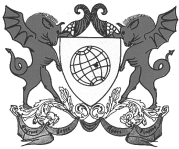 UNIVERSIDADE FEDERAL DE VIÇOSAPROGRAMA ANALÍTICO DE DISCIPLINA No FOLHA:              RUBRICA:IDENTIFICAÇÃOIDENTIFICAÇÃOIDENTIFICAÇÃOIDENTIFICAÇÃOIDENTIFICAÇÃOIDENTIFICAÇÃOIDENTIFICAÇÃODISCIPLINA:Métodos EconométricosDISCIPLINA:Métodos EconométricosDISCIPLINA:Métodos EconométricosDISCIPLINA:Métodos EconométricosDISCIPLINA:Métodos EconométricosCÓDIGO: ECO655CÓDIGO: ECO655DEPARTAMENTO: EconomiaDEPARTAMENTO: EconomiaDEPARTAMENTO: EconomiaDEPARTAMENTO: EconomiaDEPARTAMENTO: EconomiaSIGLA DA UNIDADE: CCHSIGLA DA UNIDADE: CCHDURAÇÃO EM SEMANASCARGA HORÁRIA SEMANALCARGA HORÁRIA SEMANALCARGA HORÁRIA SEMANALCARGA HORÁRIA SEMANALCARGA HORÁRIA SEMANALCARGA HORÁRIA TOTAL15TEÓRICAS:4PRÁTICAS:PRÁTICAS:TOTAL:4TOTAL:460NÚMERO DE CRÉDITOS:4NÚMERO DE CRÉDITOS:4NÚMERO DE CRÉDITOS:4PERÍODO: IIPERÍODO: IIPERÍODO: IIPERÍODO: IIPRÉ-REQUISITOSPRÉ-REQUISITOSPRÉ-REQUISITOSPRÉ OU CO-REQUISITOSPRÉ OU CO-REQUISITOSPRÉ OU CO-REQUISITOSPRÉ OU CO-REQUISITOSEMENTAModelos de Regressão Múltipla e de Equações Simultâneas; Modelos de escolha qualitativa; Introdução à séries de tempo; Método dos Momentos Generalizados; Análise de dados em painel.CURSOS PARA OS QUAIS É MINISTRADA(SOMENTE PARA CURSOS DE GRADUAÇÃO)CURSOS PARA OS QUAIS É MINISTRADA(SOMENTE PARA CURSOS DE GRADUAÇÃO)CURSOS PARA OS QUAIS É MINISTRADA(SOMENTE PARA CURSOS DE GRADUAÇÃO)CURSOS PARA OS QUAIS É MINISTRADA(SOMENTE PARA CURSOS DE GRADUAÇÃO)1.(        )  7.(        )2.(        )  8.(        )3.(        )  9.(        )4.(        )10.(        )5.(        )11.(        )6.(        )12.(        )(OB)= OBRIGATÓRIA                    (OP)= OPTATIVA(OB)= OBRIGATÓRIA                    (OP)= OPTATIVA(OB)= OBRIGATÓRIA                    (OP)= OPTATIVA(OB)= OBRIGATÓRIA                    (OP)= OPTATIVANo DA ATA DA REUNIÃO:                                        DATA DE APROVAÇÃO: _____________/_______                                    ______/______/_______          ___________________________________________________________                                                                                                                                                                CHEFE DO DEPARTAMENTOALTERAÇÃOAPROVADA
 PELO    CTP        CTGAPROVAÇÃODA COORDENAÇÃO DE ENSINO,
PESQUISA E EXTENSÃO - CEPENO DA ATA DA REUNIÃO                                      DATA DE APROVAÇÃO:NO DA ATA DA REUNIÃO                                      DATA DE APROVAÇÃO:NO DA ATA DA REUNIÃO                                      DATA DE APROVAÇÃO:NO DA ATA DA REUNIÃO                                    DATA DE APROVAÇÃONO DA ATA DA REUNIÃO                                    DATA DE APROVAÇÃO_____________/_______                                       ______/______/____________________/_______                                       ______/______/____________________/_______                                       ______/______/____________________/_______                                      ______/______/___________________/_______                                      ______/______/___________________________________________________________________________________________________________________________________________________________________________________________________________________________________________________________________________________________________________________PRESIDENTE DO CONSELHOPRESIDENTE DO CONSELHOPRESIDENTE DO CONSELHOSECRETÁRIO DE ÓRGÃOS COLEGIADOSSECRETÁRIO DE ÓRGÃOS COLEGIADOSUNIVERSIDADE FEDERAL DE VIÇOSAPROGRAMA ANALÍTICO DE DISCIPLINA
(continuação) No FOLHA:              RUBRICA:DISCIPLINA:Métodos EconométricosCÓDIGO: ECO 655UNIDADES E ASSUNTOSAULAS
TEÓRICASAULAS
 PRÁTICASNO DE 
HORAS-AULAModelos de Regressão Múltipla e de Equações SimultâneasMínimos Quadrados Ordinários (MQO)InferênciaViolação de Pressupostos: Multicolinearidade; Heteroscedasticidade; Autocorrelação.MínimosQuadradosPonderados (MQP)Equações Simultâneas: Problema de simultaneidade; Mínimos Quadrados em Dois Estágios (MQ2E).Teste de EndogeneidadeModelos de EscolhaQualitativaModelos de EscolhaBináriaModelos de MúltiplaEscolhaModelos de RegressãoCensuradaIntrodução a Séries de TempoNatureza dos Dados das Séries TemporaisSériesTemporaisEstacionáriasTendência e SazonalidadeTestes de RaizUnitáriaRegressãoEspúriaCointegraçãoMétodo dos Momentos Generalizados (GMM)O estimador GMMO Problema de momentos e o MQOVariáveis Instrumentais e o Problema de MomentosGMM e a condição de ortogonalidadeDistribuição do estimador GMMAnálise de Dados emPainelO problema do viés de variáveis omitidasPooled OLSModelo de EfeitosFixosModelo de EfeitosAleatóriosDiferenciação dos MetódosIntrodução a Dados em Painel DinâmicoModelos de Regressão Múltipla e de Equações SimultâneasMínimos Quadrados Ordinários (MQO)InferênciaViolação de Pressupostos: Multicolinearidade; Heteroscedasticidade; Autocorrelação.MínimosQuadradosPonderados (MQP)Equações Simultâneas: Problema de simultaneidade; Mínimos Quadrados em Dois Estágios (MQ2E).Teste de EndogeneidadeModelos de EscolhaQualitativaModelos de EscolhaBináriaModelos de MúltiplaEscolhaModelos de RegressãoCensuradaIntrodução a Séries de TempoNatureza dos Dados das Séries TemporaisSériesTemporaisEstacionáriasTendência e SazonalidadeTestes de RaizUnitáriaRegressãoEspúriaCointegraçãoMétodo dos Momentos Generalizados (GMM)O estimador GMMO Problema de momentos e o MQOVariáveis Instrumentais e o Problema de MomentosGMM e a condição de ortogonalidadeDistribuição do estimador GMMAnálise de Dados emPainelO problema do viés de variáveis omitidasPooled OLSModelo de EfeitosFixosModelo de EfeitosAleatóriosDiferenciação dos MetódosIntrodução a Dados em Painel DinâmicoModelos de Regressão Múltipla e de Equações SimultâneasMínimos Quadrados Ordinários (MQO)InferênciaViolação de Pressupostos: Multicolinearidade; Heteroscedasticidade; Autocorrelação.MínimosQuadradosPonderados (MQP)Equações Simultâneas: Problema de simultaneidade; Mínimos Quadrados em Dois Estágios (MQ2E).Teste de EndogeneidadeModelos de EscolhaQualitativaModelos de EscolhaBináriaModelos de MúltiplaEscolhaModelos de RegressãoCensuradaIntrodução a Séries de TempoNatureza dos Dados das Séries TemporaisSériesTemporaisEstacionáriasTendência e SazonalidadeTestes de RaizUnitáriaRegressãoEspúriaCointegraçãoMétodo dos Momentos Generalizados (GMM)O estimador GMMO Problema de momentos e o MQOVariáveis Instrumentais e o Problema de MomentosGMM e a condição de ortogonalidadeDistribuição do estimador GMMAnálise de Dados emPainelO problema do viés de variáveis omitidasPooled OLSModelo de EfeitosFixosModelo de EfeitosAleatóriosDiferenciação dos MetódosIntrodução a Dados em Painel Dinâmico109141314__________________________CHEFE DO DEPARTAMENTOUNIVERSIDADE FEDERAL DE VIÇOSAREFERÊNCIAS
 BIBLIOGRÁFICAS No FOLHA:              RUBRICA:DISCIPLINA:Métodos EconométricosCÓDIGO: ECO 655CAMERON, A. C.; TRIVEDI, P. K. Microeconometrics: Methods and Applications. Cambridge University Press, 2005. ENDERS, W. Applied econometric time series. New York: Jonh Wiley, 2009. 544p.FAVA, V.L. Teste de Raízes Unitárias e Co-integração. In: VASCONCELOS, M.A.S. e ALVES, D. (Org). Manual de Econometria. São Paulo:USP, 2000. p. 245-252.GREENE, W. H. Econometric Analysis. 5 ed. New York: Pearson, 2012. 1198p.GUJARATI, D.N. Econometria Básica. 4 ed. Rio de Janeiro: Elsevier. 2006. 819p.JUDGE, G.G.; GRIFFTHS, W.E.; HILL, R.C.; LÜTKPOHL, H.; LEE, T.C. The Theory and Practice of Econometrics. 2. ed. New York: Wiley, 1988. 1064p. Johnston, J. e DiNardo, J.Econometric methods. New York: Editora McGraw-Hill, 1997. 531 p.MARQUES, L.D. Modelos Dinâmicos com Dados em Painel: revisão de literatura. Centro de Estudos Macroeconômicos e Previsão, Faculdade de Economia do Porto, 2000. 84p. (Texto para discussão, 100).Pindyck, R.S.; Rubinfeld, D. L.Econometria: Modelos e Previsões. Rio de Janeiro: Editora Campus, 2004. 726p.WOOLDRIDGE, J.M. Econometric Analysis of Cross Section and Panel Data. Cambridge: MIT Press. 2010. 1096p.______/______/______                                                                                                        ___________________________________________________                                                                                                                                                                        CHEFE DO DEPARTAMENTO